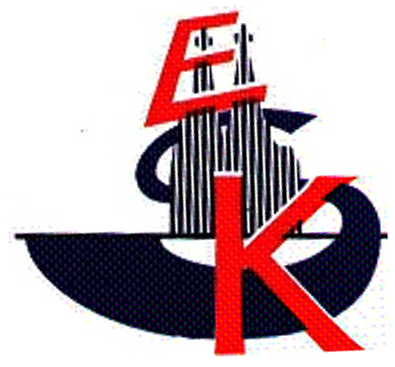 Mein Betriebspraktikum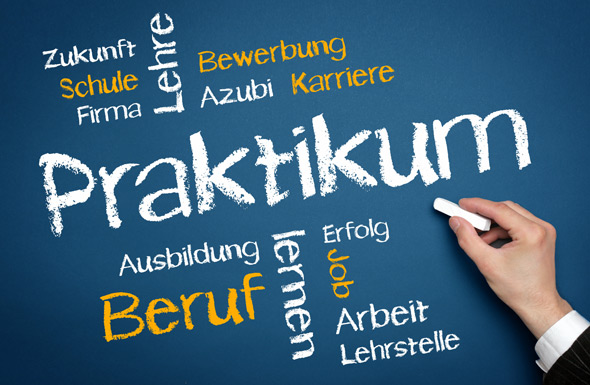 Name: 		         _______________________________Vorname:                      _______________________________Klasse: 		         _______________________________Praktikumsberuf: 	_______________________________Praktikumszeitraum: 	_______________________________Wichtige Daten zum BetriebName des Praktikumsbetriebs: 	________________________________Adresse des Praktikumsbetriebs: 	________________________________                                                                                                               ________________________________Telefonnummer: 				________________________________Internetadresse: 			________________________________Praktikumsbetreuer/in:		________________________________Diesen Beruf / Diese Berufe lerne ich hier kennen:  Von der Praktikumsmappe Kenntnis genommen:Ort, Datum:________________ Praktikumsbetreuer/in:____________Tipps zum Verhalten im BetriebLiebe Praktikantin, lieber Praktikant,hier bieten wir dir ein paar Tipps an, damit dein Praktikum gut gelingen kann.Praktika werden von den Betrieben freiwillig durchgeführt. Du bist dort Gast. Achte auf Höflichkeit, Pünktlichkeit und Ordnung. Auch wenn dir etwas nicht gefällt: Bleibe höflich und sei vorsichtig beim Äußern von Kritik.Wenn es im Betrieb einen Konflikt gibt, den du nicht lösen kannst, wende dich an die Betreuungsperson im Betrieb oder an deine betreuende Lehrkraft. Zeige Interesse!Wer fragt, ist nicht dumm, sondern zeigt, dass er etwas lernen möchte. Das gefällt den Betrieben.Wenn dir ein Fehler unterläuft, melde ihn sofort deinem Praktikumsbetreuer. Niemand ist perfekt und kein Betriebsleiter erwartet, dass du immer alles richtig machst. Wenn du etwas falsch gemacht hast und dies verheimlichst, kann es zu ernsten Schwierigkeiten führen.Nimm nie etwas aus dem Betrieb mit, ohne vorher zu fragen!Frage immer nach, wenn du für deine Berichte Unterlagen (Prospekte, Vorschriften, Anleitungen, Werkstücke, etc.) brauchst. Auch wenn du fotografieren möchtest, musst du um Erlaubnis fragen.Benutze dein Handy nur in den Arbeitspausen. Ansonsten ist es stumm gestellt und unsichtbar.Beachte die Sicherheits- und Unfallvorschriften!Bediene keine Maschinen ohne ausdrückliche Anweisung!Wenn du krank bist oder aus einem anderen wichtigen Grund nicht im Betrieb erscheinen kannst, informiere noch vor Arbeitsbeginn den Betrieb und die Schule.Vielleicht gefällt es dir im Betrieb, vielleicht auch nicht. Auf jeden Fall ist es ein Gebot der Höflichkeit, sich am letzten Tag von allen Mitarbeitern zu verabschieden und sich zu bedanken.Der Weg zum Betrieb1. In welchem Ort oder welchem Stadtteil liegt dein Praktikumsbetrieb?__________________________________________________________________ 2. Um dorthin zu kommen, … gehe ich zu Fuß.  	fahre ich mit der Straßenbahn, und zwar mit der Linie______ um _____ Uhr. fahre ich mit dem Bus, und zwar mit der Linie ______ um _____ Uhr. fahre ich mit dem Fahrrad. 3. Um pünktlich im Betrieb zu sein, verlasse ich das Haus spätestens um _______ Uhr. 4. Vergleiche deinen Weg zur Schule mit dem Weg zum Praktikum.Überlegungen vor meinem PraktikumBeende die folgenden Satzanfänge.Wenn ich an mein Praktikum denke, freue ich mich auf ______________________ ____________________________________________________________________________________________________________________________________Wenn ich an mein Praktikum denke, habe ich Befürchtungen, dass ________________________________________________________________________________________________________________________________________________Ich glaube, ich kann in meinem Praktikumsbetrieb eine Hilfe sein, denn ich kann gut _________________________________________________________________________________________________________________________________Ich habe mich gerade für diesen Praktikumsbetrieb entschieden, weil_______________________________________________________________________________________________________________________________________________Das weiß ich bereits über meinen Praktikumsbetrieb:______________________________________________________________________________________________________________________________________________________________________________________________________Das möchte ich in meinem Praktikum lernen:______________________________________________________________________________________________________________________________________________________________________________________________________Mein ArbeitsplatzWelcher Schulabschluss ist für den Beruf notwendig?____________________________________________________________Welche drei Unterrichtsfächer sind für den Beruf besonders wichtig? (siehe www.planet-beruf.de)________________________________________________________________________________________________________________________Wie lange dauert die Ausbildung / das Studium?____________________________________________________________Die Ausbildung findet statt					 im Rahmen des dualen Systems. an der Berufsschule. im Blockunterricht. an der Universität / Fachhochschule. Sonstiges: _______________. Wie viel verdient ein Azubi in den einzelnen Ausbildungsjahren?1. Ausbildungsjahr: _____________________2. Ausbildungsjahr: _____________________3. Ausbildungsjahr: _____________________4. Ausbildungsjahr: _____________________ (nur bei manchen Berufen)b) Falls es sich um ein Studium handelt: Wie lautet die Bezeichnung des Studienganges? __________________________________________________6. Nenne zwei Beispiele, was ein Azubi in deinem Praktikumsberuf lernt!____________________________________________________________________________________________________________________________________Mein erster Praktikumstag Dein erster Tag des Praktikums bringt für dich sicherlich viel Neues. Halte deine ersten Eindrücke fest und notiere, was du an diesem Tag erlebt hast. Fülle jedes Kästchen aus. „Vor Arbeitsbeginn“ und „Feierabend“ soll ebenfalls eingetragen werden.Tagesbericht aus der 2. Woche am ……………………….Schreibe einen ausführlichen Tagesbericht über einen, aus deiner Sicht, besonders interessanten Tag in der 2.Woche. Gebe dabei genaue Informationen zu Zeitangaben, Orten, Tätigkeiten, Arbeitsmitteln und beteiligten Personen.___________________________________________________________________________________________________________________________________________________________________________________________________________________________________________________________________________________________________________________________________________________________________________________________________________________________________________________________________________________________________________________________________________________________________________________________________________________________________________________________________________________________________________________________________________________________________________________________________________________________________________________________________________________________________________________________________________________________Erklärung/Definition der FachausdrückeJeder Berufszweig hat seine eigene Fachsprache, die man kennen muss. 
Informiere dich darüber bei Mitarbeitern deines Praktikumsbetriebes. 
Schreibe fünf Fachausdrücke und Fachbegriffe auf, die dir während des Praktikums begegnet sind und erkläre/definiere sie.Meine Erkenntnisse aus dem BetriebspraktikumFolgende Erwartungen, die ich an mein Betriebspraktikum hatte, wurden erfüllt: _____________________________________________________________________________________________________________________________________________________________________________________________________________________Folgende Erwartungen, die ich an mein Betriebspraktikum hatte, wurden nicht erfüllt: _____________________________________________________________________________________________________________________________________________________________________________________________________________________Mein Berufswunsch wurde durch das Betriebspraktikum bestätigt/nicht bestätigt. Begründe deine Entscheidung!_____________________________________________________________________________________________________________________________________________________________________________________________________________________Darüber hätte ich in meinem Betriebspraktikum gerne mehr erfahren: _____________________________________________________________________________________________________________________________________________________________________________________________________________________Eigene Bewertung des PraktikumsDu kannst die nachfolgenden Fragen – je nach dem was zutrifft – in dreifacher Weise beantworten. Antworte mit:   	 ja, wenn du dir ganz sicher bist, dass es stimmt  	 zum Teil, wenn du dir nicht ganz sicher bist  	 nein, wenn du dir sicher bist, dass es nicht stimmtBescheinigungDie Schülerin/der Schüler............................................................................................................................hat im Jahrgang 9 ein dreiwöchiges Betriebspraktikum in nachstehendem Betrieb durchgeführt:............................................................................................................................(Name des Betriebes)Firmenstempel                                    Datum                                          Schulstempel SchulePraktikumAufstehen (Uhrzeit)________________________________________Wie viel Zeit brauchst du von der Haustür bis… ?________________________________________________________________________________Verkehrsmittel________________________________________________________________________________TageszeitZeitrahmen(von… Uhr bis …. Uhr)Wo?Was?Mit welche/m Arbeitsmittel/nMit welcher/n Person/en?Morgens / VormittagMittagsNachmittagAbendsWelche Fachbegriffe hast du kennengelernt?---FachausdruckErklärung/DefinitionFragenjazum TeilneinFiel dir die Umstellung vom Lernen in der Schule zum Arbeiten während des Praktikums verbunden mit den veränderten Anforderungen schwer?Wurdest du während des Praktikums sinnvoll beschäftigt?Konntest du die dir gestellten Aufgaben während des Praktikums erfüllen? Würdest du deiner Erfahrung nach deinen Praktikums-betrieb anderen Praktikanten weiterempfehlen?Wirst du deinen „Praktikumsberuf“ nach deiner aktuellen Praktikumserfahrung in deine engere Berufswahl einbeziehen?